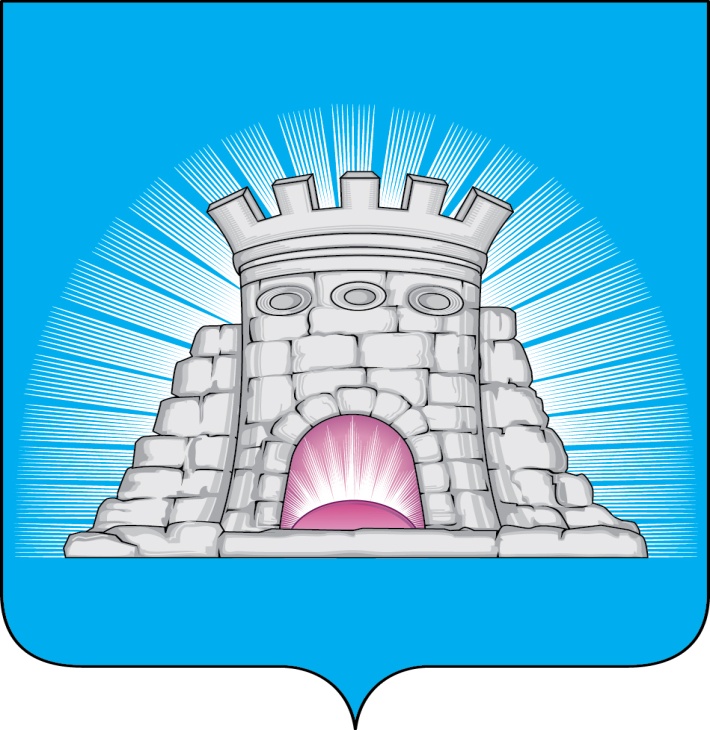                           П О С Т А Н О В Л Е Н И Е31.10.2022  №  1956/10г. ЗарайскО мерах социальной поддержки семей граждан Российской Федерации, призванных на военную службу по мобилизации в Вооруженные Силы Российской Федерации, граждан Российской Федерации, заключивших контракт о добровольном содействии в выполнении задач, возложенных на Вооруженные Силы Российской ФедерацииВ соответствии с Федеральным законом от 06.10.2003 № 131-ФЗ «Об общих принципах организации местного самоуправления в Российской Федерации», постановлением губернатора Московской области от 05.10.2022 № 317-ПГ «О социальной поддержке граждан Российской Федерации, призванных Военным комиссариатом Московской области и призывными комиссиями по мобилизации граждан в Московской области на военную службу по мобилизации в Вооруженные Силы Российской Федерации, граждан Российской Федерации, заключивших контракт о добровольном содействии в выполнении задач, возложенных на Вооруженные Силы Российской Федерации, а также членов их семей»; на основании Устава муниципального образования городской округ Зарайск Московской области; рассмотрев правотворческую инициативу Зарайского городского прокурора,П О С Т А Н О В Л Я Ю:1. Установить семьям граждан Российской Федерации, имеющим место жительства в городском округе Зарайск Московской области, призванных военным комиссариатом по городским округам Луховицы и Зарайск Московской области и призывной комиссией по мобилизации граждан в городском округе Зарайск Московской области на военную службу по мобилизации в Вооруженные Силы Российской Федерации в соответствии с Указом Президента Российской Федерации 													010051от 21.09.2022 № 647 «Об объявлении частичной мобилизации в Российской Федерации», имеющих статус военнослужащих, проходящих военную службу в Вооруженных Силах Российской Федерации по контракту, и граждан Российской Федерации, заключивших контракт о добровольном содействии в выполнении задач, возложенных на Вооруженные Силы Российской Федерации, следующие меры социальной поддержки:  Предоставление права на внеочередное зачисление в муниципальную образовательную организацию в городском округе Зарайск Московской области, реализующую программу дошкольного образования. Предоставление права на внеочередной перевод ребенка в другую, наиболее приближенную к месту жительства семьи, муниципальную образовательную организацию в городском округе Зарайск Московской области, реализующую программу общего образования.Освобождение от платы, взимаемой за присмотр и уход за ребенком в муниципальных образовательных организациях городского округа Зарайск Московской области, реализующих программы дошкольного образования. Предоставление бесплатного двухразового горячего питания (завтрак, обед) обучающимся 5 – 11 классов в муниципальных общеобразовательных организациях городского округа Зарайск Московской области. Предоставление бесплатного одноразового горячего питания (обед) обучающимся 1 – 4 классов в муниципальных общеобразовательных организациях городского округа Зарайск Московской области. Зачисление на бесплатной основе в первоочередном порядке в группы продленного дня детей 1 – 6 классов при наличии в муниципальных общеобразовательных организациях городского округа Зарайск Московской области таких групп. Предоставление детям права бесплатного посещения занятий (кружки, секции и иные подобные занятия) по дополнительным программам в муниципальных организациях городского округа Зарайск Московской области, осуществляющих деятельность по дополнительным образовательным программам. Меры социальной поддержки, установленные подпунктами 1.1 – 1.7 пункта 1 настоящего постановления, предоставляются в заявительном порядке при обращении в Управление образования администрации городского округа Зарайск Московской области и представлении членами семьи граждан, указанных в               пункте 1 настоящего постановления, включенных в списки личного состава воинской части, следующих документов: Документа, удостоверяющего личность заявителя. Документа, подтверждающего семейные отношения с гражданином, указанным в пункте 1 настоящего постановления. Документа, подтверждающего родство ребенка с гражданином, указанным в пункте 1 настоящего постановления.Справки о призыве гражданина на военную службу по мобилизации, либо о заключении контракта о добровольном содействии в выполнении задач, возложенных на Вооруженные Силы Российской Федерации, выданной Военным комиссариатом (призывной комиссией) Московской области. При отсутствии справки управление образования администрации городского округа Зарайск Московской области предоставляет письмо – подтверждение из Военного комиссариата Московской области о статусе призванного гражданина.Управлению образования администрации городского округа Зарайск Московской области довести до руководителей подведомственных организаций порядок предоставления дополнительных мер социальной поддержки, категории получателей, организовать сбор заявлений от членов семей граждан, указанных в пункте 1 настоящего постановления. Службе по взаимодействию со СМИ администрации городского округа Зарайск Московской области опубликовать настоящее постановление в периодическом печатном издании – «Зарайский вестник» – приложении к общественно-политической газете «За новую жизнь» и разместить его на официальном сайте администрации городского округа Зарайск Московской области (https://www.zarrayon.ru//). Настоящее постановление распространяется на правоотношения, возникшие с 06.10.2022, и действует до 31.12.2022. Контроль за исполнением настоящего постановления возложить на заместителя главы администрации городского округа Зарайск Московской области  Гулькину Р.Д.Глава городского округа Зарайск В.А. ПетрущенкоВерноНачальник службы делопроизводства		   Л.Б. Ивлева31.10.2022Послано: в дело, Глухих И.Е., Гулькиной Р.Д., юридический отдел, управление образования, Зарайское управление социальной защиты населения, СВ со СМИ, прокуратуру.Н.В. Лесникова8 496 66 2-62-43 